lMADONAS NOVADA PAŠVALDĪBA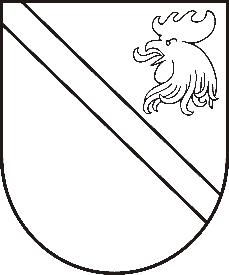 Reģ. Nr. 90000054572Saieta laukums 1, Madona, Madonas novads, LV-4801 t. 64860090, fakss 64860079, e-pasts: dome@madona.lv ___________________________________________________________________________MADONAS NOVADA PAŠVALDĪBAS DOMESLĒMUMSMadonā2018.gada 27.jūnijā								Nr.285									(protokols Nr.11, 36.p.)Par izglītības iestādes Madonas vakara un neklātienes vidusskola direktora atbrīvošanu no amata saistībā ar izglītības iestādes Madonas vakara un neklātienes vidusskola likvidāciju, to pievienojot izglītības iestādei Madonas pilsētas vidusskolaAr 28.02.2018. Madonas novada pašvaldības domes lēmumu Nr.71 (protokols Nr.3, 31.p.) nolemts 18.06.2018. uzsākt izglītības iestādes Madonas vakara un neklātienes vidusskola, izglītības iestādes reģistrācijas Nr.4414900127, likvidāciju, to pievienojot izglītības iestādei Madonas pilsētas vidusskola, un noteikts minēto likvidāciju pabeigt līdz 31.07.2018. Saskaņā ar Izglītības likuma 17.panta trešās daļas 1.punktu 28.02.2018. Madonas novada pašvaldības domes lēmumu Nr.71 (protokols Nr.3, 31.p.) ir saskaņojusi Izglītības un zinātnes ministrija.Atbilstoši 28.02.2018. Madonas novada pašvaldības domes lēmumam Nr.71 (protokols Nr.3, 31.p.) vēlākais 31.07.2018. beidz pastāvēt izglītības iestāde Madonas vakara un neklātienes vidusskola. Līdz ar to pēc 31.07.2018. Madonas novada pašvaldībai, kas ir izglītības iestādes Madonas vakara un neklātienes vidusskola direktores Varvaras Maksimčikas darba devējs, nav iespējams viņas līdzšinējā amatā nodarbināt izglītības iestādes Madonas vakara un neklātienes vidusskola direktori V.Maksimčiku, kā arī nav pamata saglabāt izglītības iestādes Madonas vakara un neklātienes vidusskola direktora amata vienību.Madonas novada pašvaldība ir izvērtējusi iespējas V.Maksimčiku nodarbināt citā amatā Madonas novada pašvaldībā, taču tai nav vakanta amata, kas ir atbilstošs viņas kvalifikācijai un spējām.Līdz ar to Madonas novada pašvaldībai ir jāveic organizatoriski pasākumi, proti, jāsamazina darbinieku skaits, jo līdz ar izglītības iestādes Madonas vakara un neklātienes vidusskola likvidācijas pabeigšanu, Madonas novada pašvaldībai nav iespējams nodarbināt V.Maksimčiku. Noklausījusies Izglītības nodaļas vadītājas S.Seržānes sniegto informāciju, ņemot vērā likuma Par pašvaldībām 21.panta 9.punktu, Izglītības likuma 17.panta trešās daļas 2.punktu un Darba likuma 101.panta pirmās daļas 9.punktu, atklāti balsojot: PAR – 11 (Zigfrīds Gora, Ivars Miķelsons, Antra Gotlaufa, Artūrs Grandāns, Gunārs Ikaunieks, Valda Kļaviņa, Andris Sakne, Rihards Saulītis, Inese Strode, Aleksandrs Šrubs, Gatis Teilis), PRET – NAV,  ATTURAS – NAV, Madonas novada pašvaldības dome  NOLEMJ:Atbrīvot no amata izglītības iestādes Madonas vakara un neklātienes vidusskola direktori Varvaru Maksimčiku pamatojoties uz Darba likuma 101.panta pirmās daļas 9.punktu;Uzdot Madonas novada pašvaldības izpilddirektoram, ievērojot Darba likuma normas, izbeigt darba tiesiskās attiecības ar izglītības iestādes Madonas vakara un neklātienes vidusskola direktori Varvaru Maksimčiku ar darba devēja uzteikumu.Domes priekšsēdētāja vietnieks					Z.Gora